Приложение к Правилам землепользования и застройки Нижнепронгенского сельского поселения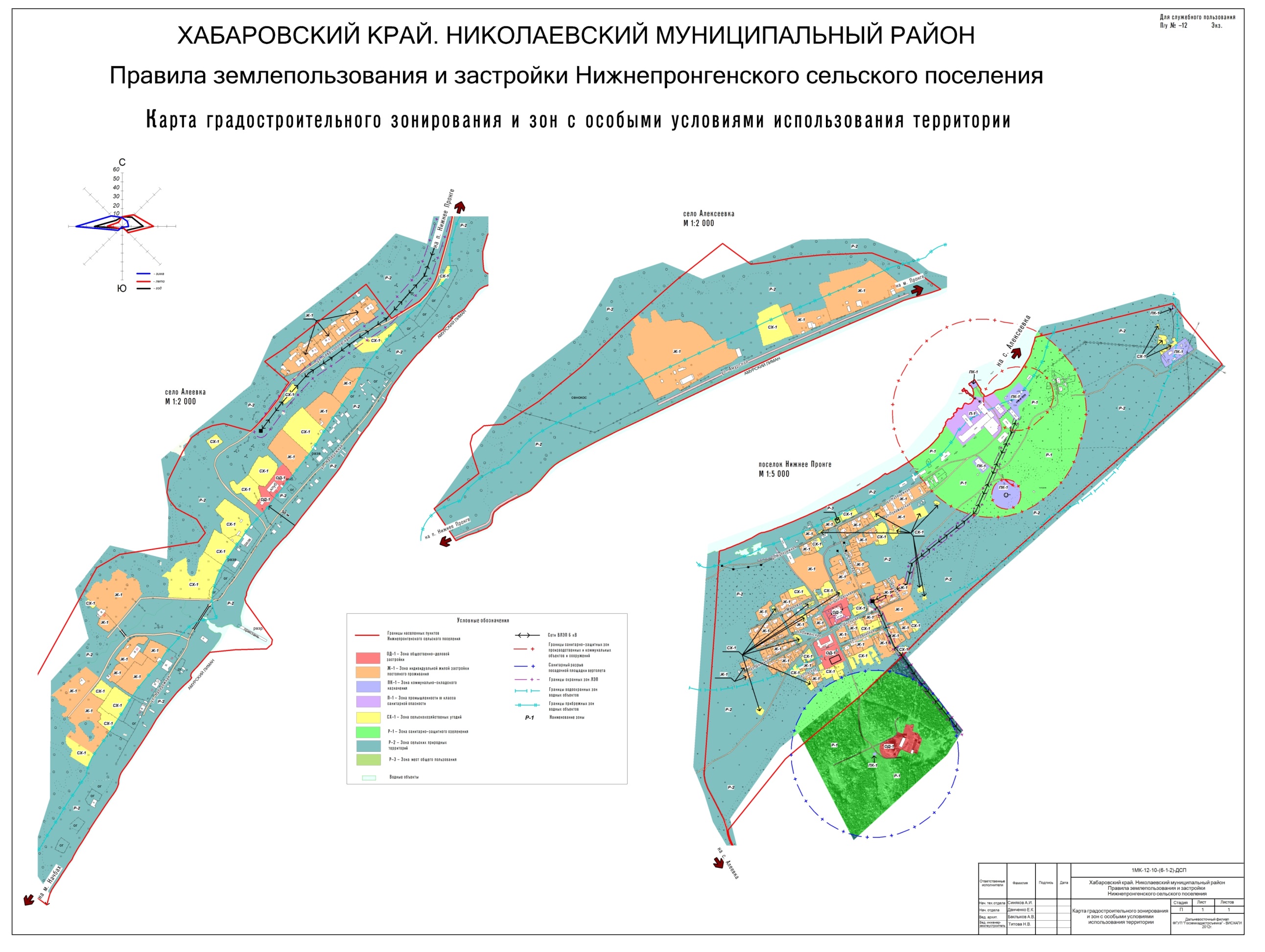 №